PLEASE FILL IN WITH COMPUTER - FOR EACH PARTICIPANT USE 1 FORMREGISTRATIONS: LATEST ON 15 September 2022 and upon availabilityName			: ……Address			: ……City			: ……                             	       Country: 		 ……E-mail address		: ……			       Phone number:  	 ……Profession		: ……			       Law enforcement	: yes/ noCompanion (non attendee of the seminar)Name			: ……Your name and e-mail address will be mentioned on the participants list which will be send by e-mail after the Conference to all participants.a. HOTELHotel rooms upon availability at € 92,40     Standard Single € 105,60   Standard Double room.All  you have to do is log on to website:https://www.gruposolverde.pt/hotel-solverde-spa-wellness-center/Choose the date of the eventHow many people Use the promo code: VCI Seminarb. CONFERENCE-FEE COMPANIONS (= non attending conference) TOTAL PRICE:    €.......		 Attendees + companionsIf two registered attendees stay in a double room (non-companion), please provide the name of the attendee with whom you are sharing the room with (also enclose second registration-form= on his/her name)Name second attendee in the double room: …………………Payment by credit card or by international bank transfer.Please select your payment method and provide the necessary information.If you pay by credit card:Please check one: 	VISA 	MasterCard 		EurocardAccount Number: ( _  _  _  _ )  ( _  _  _  _ )  ( _  _  _  _ )  ( _  _  _  _ )  Expiration Date:……..…/…………Name of the cardholder: …………………………………………………………………………………….If you pay by international bank transfer: Name of the account: VCI Izvw, Bergstraat 50, B9820 MERELBEKE, BelgiumIBAN: BE43 310-1909360-01BIC: BBRUBEBBCANCELLATION POLICY: Return your registration form to: Franky DedeurwaerderE-mail				: treasurer@vci.teamAnd CC to			: president@vci.teamVEHICLE CRIME INVESTIGATORS ASSOCIATIONCONFERENCEOctober 5-6, 2022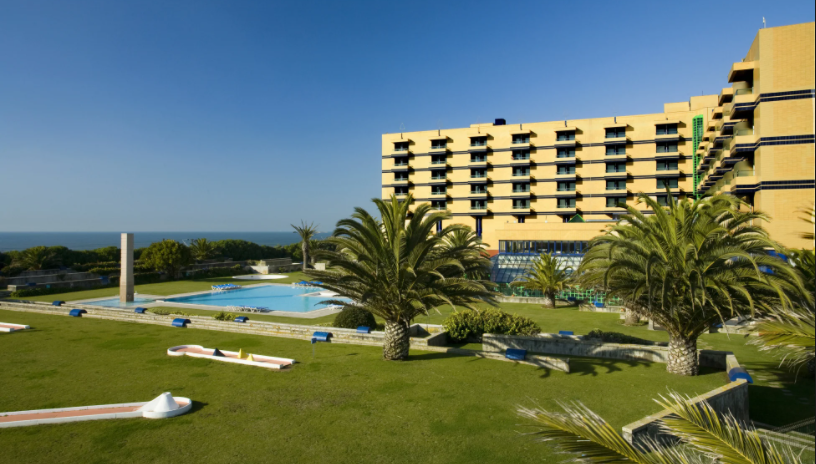 VEHICLE CRIME INVESTIGATORS ASSOCIATIONCONFERENCEOctober 5-6, 2022Your personal informationPARTICIPATIONYour hotel and conference feesMembers/PoliceNON MembersCompanionsTotal conference packageConference/coffee/2 x lunch and 2 x dinner 325425200Wednesday conferenceonlyConference/coffee/lunchDinner120601607060ThursdayConferenceonlyConference/coffee/lunchGala Dinner120801609080TotalYour paymentYour registration is only official with prove of payment attached or with valid creditcard numberUntil 15 September, 2022 without costs. Note: In case of a “no-show” or any other cancellations after September 15,2022, there is no refund !  Send us your reservation form